Приложение №2 (3 листа) к техническому заданию на выполнение работ по созданию системы видеонаблюдения АБК РЭС ЛугаПлан-схема расположения камер видеонаблюдения на генеральном плане АБК РЭС Луга (лист 1)10 камер видеонаблюдения уличного исполнения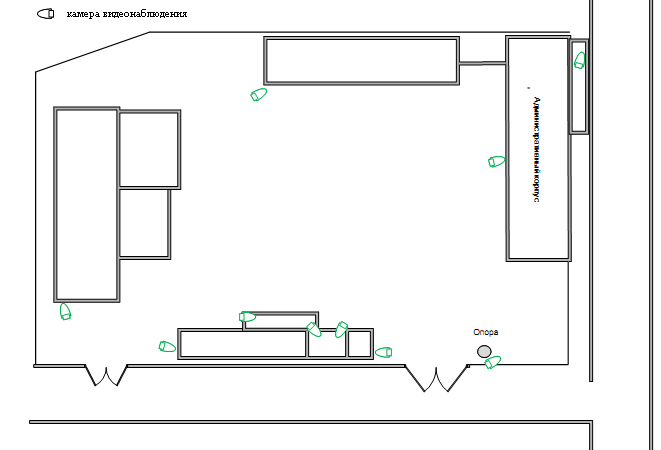 Приложение №2 (3 листа) к техническому заданию на выполнение работ по созданию системы видеонаблюдения АБК РЭС ЛугаПлан-схема расположения камер видеонаблюдения на 1 этаже административного корпуса (лист 2)5 камер видеонаблюдения, в том числе 2 камеры видеонаблюдения со звуком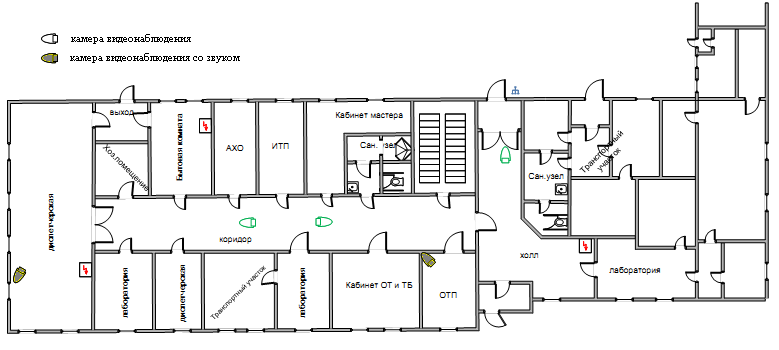 Приложение №2 (3 листа) к техническому заданию на выполнение работ по созданию системы видеонаблюдения АБК РЭС ЛугаПлан-схема расположения камер видеонаблюдения на 2 этаже административного корпуса (лист 3)3 камеры видеонаблюдения, в том числе 1 камера видеонаблюдения со звуком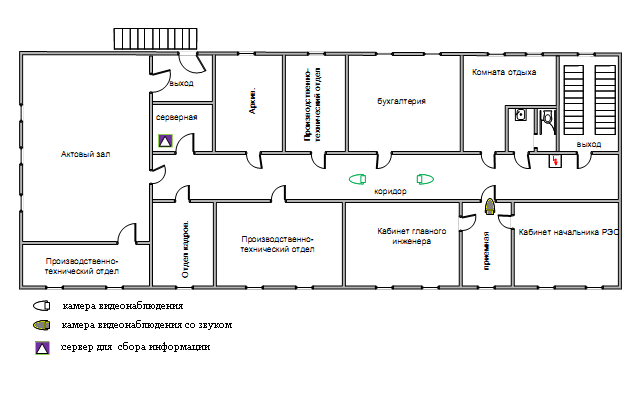 СогласованоЗаместитель Директора по безопасности и общим вопросамфилиала АО «ЛОЭСК» «Южные электросети»____________ А. С. Романенков«___» октября 2020 гУтверждаюДиректор по безопасности АО «ЛОЭСК»____________ Е. Я. Фуфалько«___» октября 2020 г